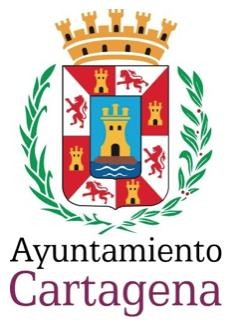 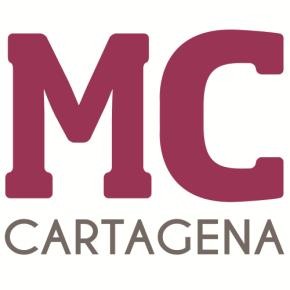 PREGUNTA QUE PRESENTA JESÚS GIMÉNEZ GALLO, CONCEJAL DEL GRUPO MUNICIPAL MC CARTAGENA, SOBRE “FERIAS GASTRONÓMICAS”¿A cuántas ferias gastronómicas ha asistido el Ayuntamiento de Cartagena en 2022, cuales son y qué cantidad ha costado la participación en cada una de ellas?Cartagena, a 25 de noviembre de 2022.Firmado por JESUS GIMENEZ GALLO - DNI ***2149** el día 25/11/2022 con un certificado emitido por ACCVCA-120Fdo. José López Martínez		Fdo. Jesús Giménez Gallo Concejal-Portavoz Grupo municipal MC	Concejal del Grupo municipal MCA LA ALCALDÍA – PRESIDENCIA DEL EXCMO. AYUNTAMIENTO DE CARTAGENA